                                                                         PLAN DE ÉXITO EDUCATIVO Y PREVENCIÓN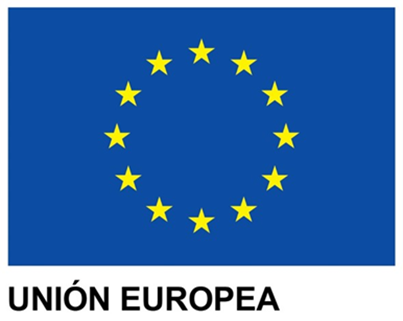                                    							   DEL ABANDONO EDUCATIVO TEMPRANOPROGRAMA PARTICIPA-STALLER DE REFUERZO EDUCATIVO Y TÉCNICAS DE ESTUDIO.HORARIOS:MATEMÁTICAS Y LENGUA (LUNES Y MIERCOLES) 16:00 A 17:00 HORAS: 1º Y 2º DE PRIMARIA.17:00 A 18:00 HORAS: 3º Y 4º DE PRIMARIA18:00 A 19:00 HORAS 5º Y 6º DE PRIMARIA.CLASES DE ESPAÑOL (VIERNES)DE 16:00 A 18:00 HORAS: TODOS LOS CURSOSTÉCNICAS DE ESTUDIOLUNES DE 19:00 A 20:00 HORAS  1º, 2º Y 3º DE PRIMARIAMIERCOLES DE 19:00 A 20:00 HORAS  4º, 5º, 6º DE PRIMARIAINGLÉS (JUEVES)16:00 A 17:00  HORAS 1º, 2º, 3º DE PRIMARIA17:00 A 18:00  HORAS 4º, 5º, 6º DE PRIMARIAHABILIDADES SOCIALES PENDIENTE DE CONFIRMAR.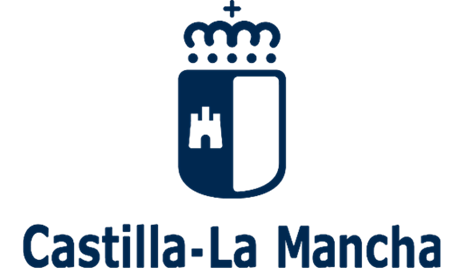 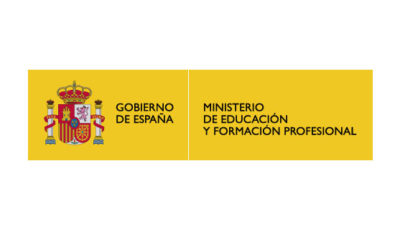 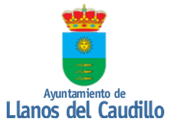 